Классификация и функции универсальных учебных действийВ настоящее время в обществе происходят процессы, требующие изменений в системе образования. Это обусловлено сочетанием государственных интересов, социальных ожиданий и личностных потребностей. Сегодняшнее общество запрашивает человека обучаемого, способного самостоятельно учиться и многократно переучиваться в течение жизни, готового к самостоятельным действиям и принятию решений. ФГОС  начального общего образования определяет важнейшую задачу современной системы образования: формирование совокупности «универсальных учебных действий», обеспечивающих «умение учиться», способность личности к саморазвитию и самосовершенствованию путем сознательного и активного присвоения нового социального опыта, а не только освоение учащимися конкретных предметных знаний и навыков в рамках отдельных дисциплин. Дополнительное образование детей хоть и является особой сферой образования, т.к. его главными компонентами  определяются творчество и свобода выбора. Тем не менее, даже в этой сфере деятельности педагоги не освобождены от строгих нормативных требований к процессу обучения. Одно из таких требований – это необходимость соответствия образовательного процесса Федеральному Государственному Стандарту (ФГОС). Именно поэтому в учреждениях дополнительного образования детей необходимо  разрабатывать и внедрять в свою работу различные программы по формированию универсальных учебных действий (УУД).Так что же такое универсальные учебные действия? Универсальные учебные действия – это совокупность способов различных действий, способствующих активному саморазвитию учащегося, помогающих самостоятельному овладению новыми знаниями, освоению социального опыта, становлению социальной идентичности.В соответствии с ФГОС в образовательных программах представлены такие  УУД как: личностные, метапредметные (регулятивные,  познавательные, коммуникативные) и предметные.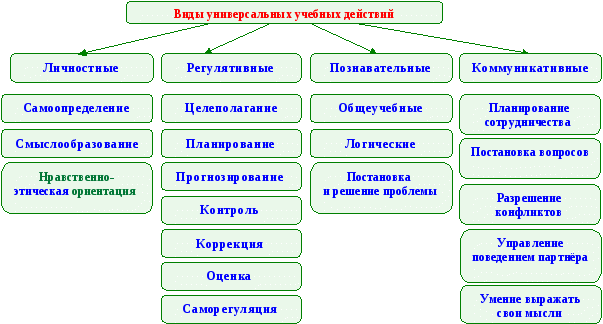 Личностные УУД - система ценностных отношений учащихся к себе, другим участникам образовательного процесса, самому образовательному процессу и его результатам, сформированным в образовательном процессе.	Применительно к учебной деятельности следует выделить три вида действий:	- самоопределение - личностное, профессиональное, жизненное самоопределение;	- смыслообразование - установление учащимися связи между целью учебной деятельности и ее мотивом, другими словами, между результатом учения и тем, что побуждает деятельность, ради чего она осуществляется. Учащийся должен задаваться вопросом о том, «какое значение, смысл имеет для меня учение», и уметь находить ответ на него;	- нравственно-этическая ориентация - действие нравственно – этического оценивания усваиваемого содержания, обеспечивающее личностный моральный выбор на основе социальных и личностных ценностей.Основная задача регулятивных УУД - организация учащимся своей учебной деятельности.К регулятивным УУД относятся:целеполагание как постановка учебной задачи на основе соотнесения того, что уже известно и усвоено учащимся, и того, что еще неизвестно;планирование – определение последовательности промежуточных целей с учетом конечного результата; составление плана и последовательности действий;прогнозирование – предвосхищение результата и уровня усвоения, его временных характеристик;контроль в форме сличения способа действия и его результата с заданным эталоном с целью обнаружения отклонений и отличий от эталона;коррекция – внесение необходимых дополнений и корректив в план и способ действия в случае расхождения эталона, реального действия и его продукта;оценка - выделение и осознание учащимся того, что уже усвоено и что еще подлежит усвоению, осознание качества и уровня усвоения.	Познавательные УУД включают общеучебные, логические действия, а также действия постановки и решения проблем.самостоятельное выделение и формулирование познавательной цели;поиск и выделение необходимой информации; применение методов информационного поиска, в том числе с помощью компьютерных средств;структурирование знаний;осознанное и произвольное построение речевого высказывания в устной и письменной форме;выбор наиболее эффективных способов решения задач в зависимости от конкретных условий;рефлексия способов и условий действия, контроль и оценка процесса и результатов деятельности;смысловое чтение; понимание и адекватная оценка языка средств массовой информации;постановка и формулирование проблемы, самостоятельное создание алгоритмов деятельности при решении проблем творческого и поискового характера.моделирование;преобразование модели с целью выявления общих законов, определяющих данную предметную область.анализ;синтез;сравнение, классификация объектов по выделенным признакам;подведение под понятие, выведение следствий;установление причинно-следственных связей;построение логической цепи рассуждений;доказательство;выдвижение гипотез и их обоснование. формулирование проблемы;самостоятельное создание способов решения проблем творческого и поискового характера.	Коммуникативные УУД обеспечивают социальную компетентность и учет позиции других людей, партнера по общению или деятельности, умение слушать и вступать в диалог; участвовать в коллективном обсуждении проблем; интегрироваться в группу сверстников и строить продуктивное взаимодействие и сотрудничество со сверстниками и взрослыми. Видами коммуникативных действий являются:планирование учебного сотрудничества с учителем и сверстниками – определение целей, функций участников, способов взаимодействия;постановка вопросов — инициативное сотрудничество в поиске и сборе информации;разрешение конфликтов — выявление, идентификация проблемы, поиск и оценка альтернативных способов разрешение конфликта, принятие решения и его реализация;управление поведением партнера — контроль, коррекция, оценка действий партнера;умение с достаточной полнотой и точностью выражать свои мысли в соответствии с задачами и условиями коммуникации, владение монологической и диалогической формами речи в соответствии с грамматическими и синтаксическими нормами родного языка.	Предметные УУД - система предметных знаний, которая выражается через учебный материал различных курсов, и систему предметных действий, которые направлены на применение этих знаний, их преобразование и получение нового знания. теоретические - формирование знаний по содержанию предмета; владение базовым понятийным аппаратом.практические - формирование действий по применению знаний; опыт «предметной» деятельности по применению полученных знаний; умение использования ЗУН в самостоятельной деятельности.	Функции универсальных учебных действий включают: - обеспечение возможностей учащегося самостоятельно осуществлять деятельность учения, ставить учебные цели, искать и использовать необходимые средства и способы достижения, контролировать и оценивать процесс и результаты деятельности; - создание условий для развития личности и ее самореализации на основе готовности к непрерывному образованию, компетентности «научить учиться», толерантности жизни в поликультурном обществе, высокой социальной и профессиональной мобильности;  - обеспечение успешного усвоения знаний, умений и навыков и формирование картины мира и компетентностей в любой предметной области познания.	Сформированные в процессе обучения ключевые умения и навыки помогут учащимся понимать и реализовывать поставленные перед ними задачи, быть при этом внимательными и сосредоточенными, структурировать и разбивать на этапы собственную целенаправленную деятельность, уметь работать как индивидуально, так и в группе.	Применение знаний поможет хорошо мотивированным учащимся достигнуть немалых высот в творческой и интеллектуальной деятельности и почувствовать себя состоявшейся, социально адаптированной к современным условиям личностью.	Литература:1.  Универсальные учебные действия в дополнительном образовании [Электронный ресурс].- режим доступа: https://edunews.ru/additional-education/uud-v-dopolnitelnom-obrazovanii-detey.html -дата обращения 26.10.20172. Роль универсальных учебных действий в системе современного общего образования[Электронный ресурс].-режим доступа: http://helpiks.org/5-83053.html -дата обращения 19.11.20173. Универсальные учебные действия учеников. Виды УУД [Электронный ресурс].- режим доступа: http://pedsovet.su/publ/115-1-0-5169 -дата обращения 28.10.2017Подготовила: Иванова Ирина Юрьевна, методист